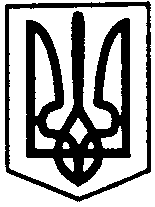 ПЕРВОЗВАНІВСЬКА СІЛЬСЬКА РАДАКРОПИВНИЦЬКОГО РАЙОНУ КІРОВОГРАДСЬКОЇ ОБЛАСТІ_________ СЕСІЯ ВОСЬМОГО СКЛИКАННЯПРОЕКТ РІШЕННЯвід «___» __________ 2019 року                                                         № _____с. ПервозванівкаПро затвердження Положенняпро місцеву пожежну охоронуПервозванівської сільської радиВідповідно до ст. ст. 19,  62 Кодексу цивільного захисту України, Стратегії реформування системи Державної служби України з надзвичайних ситуацій, схваленої розпорядження Кабінету Міністрів України від 25 січня 2017 р. № 61-р, Закону України “Про місцеве самоврядування в Україні”, сільська рада ВИРІШИЛА:1. Затвердити Положення про місцеву пожежну охорону Первозванівської сільської ради.2. Контроль за виконанням даного рішення покласти на постійну комісію сільської ради з питань бюджету, фінансів, фінансово-економічного розвитку, інвестиційної політики, законності, діяльності ради, депутатської етики та регламенту.Сільський голова                                                                                   П. МУДРАК